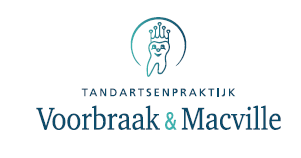 De anamnese : waarom al die vragen ? Het kan vreemd op u overkomen wanneer u in de wachtkamer van de tandarts of mondhygiëniste een lijst krijgt met vragen over uw algemene gezondheid, terwijl u komt voor controle van uw gebit. Het is voor zowel de tandarts als voor de mondhygiëniste van belang op de hoogte te zijn van uw gezondheid en van geneesmiddelen die u eventueel gebruikt. Alle vragen die u worden gevraagd in te vullen op de lijst zijn van belang voor tandheelkundige behandelingen. Alleen zo kunnen tijdens uw behandeling de juiste maatregelen worden genomen om elk probleem, hoe klein ook, te voorkómen.Uw gegevens zijn vertrouwelijk en vallen onder het medisch beroepsgeheim, de gegevens blijven in deze praktijk.Een paar voorbeelden:Bij iemand met een hartziekte kunnen pijn en angst  tijdens de tandheelkundige behandeling toename van de klachten veroorzaken. Als uw tandheelkundig behandelaar de ziekte kent, zullen extra voorzorgsmaatregelen getroffen kunnen worden.Het komt een enkele keer voor dat een patiënt met epilepsie of vallende ziekte een aanval krijgt tijdens de behandeling. Als de tandarts weet dat dit tot de mogelijkheden behoort , zal er nooit een afspraak worden gemaakt op een ongunstig tijdstip. De tandarts zal de patiënt altijd vragen met een begeleider te komen, en hij of zij zal tijdens de werkzaamheden extra attent zijn op een begin van de aanval, zodat er tijdig voor kan worden gezorgd dat alle instrumenten uit de mond zijn van de patiënt als de aanval begint, zodat de patiënt niet in gevaar komt.Patiënten die eerder een allergie hebben getoond voor een geneesmiddel kunnen soms allergisch reageren op lokale verdoving. De tandarts zal bij een dergelijke patiënt zorgen dat hij de middelen bij de hand heeft om een allergische aanval te onderdrukken.Mensen met astma of een uitgerekte long kunnen kortademig worden bij het openen van de mond tijdens de tandheelkundige behandeling. Maak goede afspraken om de tandarts of mondhygiëniste, mondzorgkundige  of de preventieassistente  te laten weten dat u  uw mond wilt sluiten. Korte afspraken op het ogenblik dat uw ziekte weinig klachten geeft en een rubberdam in de mond kunnen veel ongemak voorkomen. Een bloedingsneiging als gevolg van het gebruik van ‘bloedverdunnende ’medicijnen kan na het trekken van een tand of kies nabloeden veroorzaken . Afspraken vooraf met de trombosedienst en goed bloedstelpende maatregelen tijdens en na de behandeling kunnen dergelijke problemen in de regel voorkomen.Wat wordt er gevraagd ?Eerst vindt u twee zogenaamde open vragen met betrekking tot uw bezoek aan de huisarts of de specialist. Daarna volgen vragen over gezondheidsproblemen die voor tandheelkundige behandeling van belang zijn. Ten slotte wordt gevraagd naar de geneesmiddelen die u gebruikt. Als u iets niet begrijpt, vraag dan uw tandarts om uitleg.Hoe kunt u de lijst het gemakkelijkst invullen ?Op de lijst vindt u vragen over uw gezondheid, die u met ja of nee kunt beantwoorden. Vul alle vetgedrukte vragen in. Als u een vetgedrukte vraag met ‘ja’ beantwoordt, dient u ook de gewoon gedrukte vragen eronder in te vullen.Is het antwoord op een vetgedrukte vraag ‘nee’, dan slaat u de gewoon gedrukte vragen over tot aan de volgende vetgedrukte vraag.De volledig ingevulde lijst levert u bij uw behandelaar in. Met uw gegevens zal strikt vertrouwelijk worden omgegaan, ze verlaten onze praktijk onder geen voorwaarde.Gezondheidsvragenlijst en persoonlijke gegevens.Een aantal ziekten en afwijkingen en het gebruik van medicijnen en leefgewoonten kunnen uw mondgezondheid (sterk) beïnvloeden. Ook kunnen zij beperkingen opleggen aan uw tandheelkundige behandeling of aanleiding vormen tot het nemen van voorzorgsmaatregelen. Het is dus (in uw belang) erg belangrijk voor ons dat wij hiervan op de hoogte zijn. Uw gegevens worden vertrouwelijk behandeld en vallen onder het medisch beroepsgeheim, de gegevens blijven in deze praktijk.Indien een vetgedrukte vraag met nee is beantwoord, kunnen de subvragen overgeslagen worden. Graag   omcirkelen   wat van toepassing is !A. Algemene vragen.Heeft u ooit medische problemen of complicaties gehad tijdens een tandheelkundige of mondhygiënische behandeling ?											ja / nee Zo ja,													IIAard van de complicaties (bijv. nabloeding, flauwvallen)  ………………………………………………………………………..Bij welke behandelaar ?   ………………………………………………….Wanneer ?   ……………………………………………………………………..Heeft u ooit medische problemen/bijwerkingen gehad bij gebruik van medicijnen ?		ja / neeAard van de problemen :   ……………………………………………………………………………………………………………………………………………………………………………………………………………………………………………………………………………………….Bij welke medicijnen ?  …………………………………………………………………………………………………………………………..Bent u bang voor een tandheelkundige of een mondhygiënische behandeling ? 		ja / neeBent u in het laatste half jaar nog bij een huisarts of specialist geweest ?			ja / neeAard van de klachten :   ………………………………………………………………………………………………………………………….Is er de afgelopen periode iets aan uw gezondheid of medicatie veranderd ?  			ja / neeZo ja, wat ?   ………………………………………………………………………………………………………………………………………………..……………………………………………………………………………………………………………………………………………………………………..B. Gerichte vragen.Hebt u pijn of een knellend gevoel op de borst bij inspanning? (angina pectoris)	ja / nee		Zo ja, 													IIHebt u activiteiten moeten verminderen?						Ja / nee		IIINemen de klachten de laatste tijd toe ?							ja / nee		IVHebt u ook klachten in rust ?								ja / nee		IVHebt u een herseninfarct of een hartinfarct gehad ?					ja / neeZo ja, 													IIHebt u activiteiten moete verminderen ?						ja / nee		IIIHebt u in de laatste 6 maanden een infarct gehad ?					ja / nee		IVHebt u een hartruis of een hartklepgebrek ?						ja / nee		IIHebt u een kunstheup /gewricht of een kunsthartklep ?				ja / nee		IIHebt u korter dan 6 maanden geleden een hart – of een vaat – operatie ondergaan ? 	ja / nee		IIHebt u een pacemaker van voor 1990 ?						ja / nee		IIHebt u activiteiten moeten minderen ?							ja / nee		IIIHebt u zonder inspanning aanvallen van hartkloppingen ?				ja / neeZo ja,													IIMoet u tijdens deze aanvallen rusten, zitten of liggen ?					ja / nee		IIIWordt u bleek, duizelig of kortademig tijdens de aanvallen ?				ja / nee		IVHebt u last van hartzwakte ?								ja / neeZo ja,													IIWordt u bij platliggen kortademig ?							ja / nee		IIISlaapt u met meer dan twee kussens omdat u anders kortademig wordt ?		ja / nee		IVHebt u een hoge bloeddruk ?								ja / nee		IIIs uw bovendruk meestal tussen 160 en 200 ?						ja / nee		IIIIs uw onderdruk meestal tussen 95 en 115 ?						ja / nee		IIIIs uw bovendruk meestal 200 of hoger ?						ja / nee		IVIs uw onderdruk meestal 115 of hoger ? 						ja / nee		IVIs bij u een bloedingsneiging vastgesteld ?						ja / neeZo ja,													IIBloedt u langer dan 1 uur na verwonding of ingrepen  ?					ja / nee		IIIKrijgt u zonder stoten blauwe plekken ?						ja / nee		IVHebt u verlammingen (beroerte of attaque) of spraakstoornissen gehad ?		ja / neeZo ja,													IIHebt u in de laatste 6 maanden een beroerte of attaque gehad ?			ja / nee		IIIHebt u vergelijkbare klachten die korter dan 24 uur bestaan ?				ja / nee		IVHebt u epilepsie ?									ja / neeZo ja,													IIWisselt u regelmatig van medicijnen ?							ja / nee		IIIHebt u ondanks uw medicijnen regelmatig aanvallen ?					ja / nee		IVHebt u astma ?										ja / nee		IIZo ja, hebt u daar nu last van ?								ja / nee		IIIHebt u andere klachten van uw longen of hoest u voortdurend ?			ja / neeZo ja,													IIBent u kortademig bij traplopen na ongeveer 20 treden ?				ja / nee		IIIBent u kortademig bij aankleden ?							ja / nee		IVHebt u ooit een allergische reactie gehad na gebruik van geneesmiddelen of medische materialen (jodium, rubber, pleisters )  ?					ja / neeZo ja,													IIBezocht u voor deze reactie een arts of ziekenhuis ?					ja / nee		IIIIs de allergie opgetreden bij tandheelkundige behandeling ?				ja / nee		IVWaarvoor bent u allergisch ?   …………………………………………………………………….Hebt u suikerziekte ?									ja / neeZo ja,													IIGebruikt u insuline ?									ja / nee		IIBent u vaak  “ontregeld”  (hypo of hyper glycaemie) ?					ja / nee		IIILijdt u aan een schildklierziekte ?							ja / neezo ja,													IIis dit een vertraagde functie ?								ja / nee		IIIis dit een versterkte functie ?								ja / nee 	IVHebt u een leverziekte ?								ja / neeZo ja,													IILanger dan 6 maanden ?								ja / nee		IIIHebt u daarvoor medicijnen ?								ja / nee		IVHebt u een nierziekte ?									ja / neeZo ja,													IIHebt u een nierfunctie – vervangende behandeling (dialyse)?				ja / nee		IIIHebt u een niertransplantaat ?								ja / nee		IVHebt u een kwaadaardige ziekte (gehad) of een bloedziekte ?				ja / neeZo ja,													IIWelke ? ………………………………………………………………………………….Bent u onder behandeling ?								ja / nee		IIIBent u bestraald voor een tumor aan hoofd of hals ?					ja / nee		IV Zo ja, wanneer ?   ……………………………………………………………………Hebt u last van hyperventileren ?							ja / nee		IIVoelt u de aanval aankomen ?								ja / neeBent u ooit flauwgevallen bij een tandheelkundige behandeling of medische behandeling ?Ja / nee		IIHebt u een bloedarmoede met klachten ? (moe, duizelig ) 				ja / nee		IIHebt u sikkelcelanemie of thalassemie ?						ja / nee		IIGebruikt u op dit moment medicijnen op recept, of zelf gekocht ?			ja / neeZo ja,													IIVoor het hart ?...................................................................................................	ja / neeLoop u bij de trombosedienst of gebruikt u bloedverdunners ?   …………………..	ja / neeTegen hoge bloeddruk ?   ………………………………………………………………………………	ja / neeAspirine of andere pijnstillers ?   ………………………………………………………………….	ja / neeVoor suikerziekte ?	   ……………………………………………………………………………………	ja / neePrednison, corticosteroïden of andere afweerremmende middelen ?   ……….	ja / neeMedicijnen tegen kanker of bloedziekten ?.....................................................	ja / neePenicilline of antibiotica ?   …………………………………………………………………………		ja / neeKalmerende middelen, slaaptabletten, antidepressiva, verdovende middelen?	Ja / neeTegen hooikoorts ?	………………………………………………………………………………………	ja / neeAndere middelen ? welke?...........................................................Waarvoor ?   ……………………………………………………………………………Bestaat de mogelijkheid dat u zwanger bent ?						ja / neeZo ja, hoe lang ?   ………………………………………………………………………………………..				IIHebt u momenteel een besmettelijke ziekte ? (bijv. Hepatitis A, B, C HIV, TBC, Pfeiffer)						ja / nee		Zo ja, welke ?   ………………………………………………………………………………………………				IIRookt u?										ja / nee		IIZo ja, wat rookt u ?   …………………………………….Hoeveel per dag ?      …………………………………….Gebruikt u meer dan 2 glazen alcohol per dag ?					ja / nee		IIGebruikt u verdovende middelen of drugs ?						ja / nee		IIHeeft u een ziekte of medisch probleem waar hier boven niet naar is gevraagd ? Vertel het uw tandarts !Zijn er andere bijzonderheden of beperkingen waar rekening mee moet worden gehouden ? Vertel het alstublieft uw tandarts of de assistente !Voornaam (roepnaam) : …………………………………………Voorletters:  ………………………………………………………….Achternaam :   ……………………………………………………….Straat : …………………………………………………………………………..Postcode en Woonplaats :   ………………………………………………………………….Geboortedatum:   ………………………………………………….Beroep:   ………………………………………………………………..Tel.nr privé   …………………………………………… Tel nr. werk :   ………………………………………… Mobiel nummer :   ……………………………………E-mail :   …………………………………………………              *             BSN nummer: …………………………………………..Huisarts :   …………………………………………………Vorige tandarts :   …………………………………………………	*  	 woonplaats :   ………………………………………………Naar waarheid ingevuld op datum :  …………………	plaats :   ……………………………………………………Handtekening :   …………………………………………………………………………